Header So sieht der Text aus.  Chart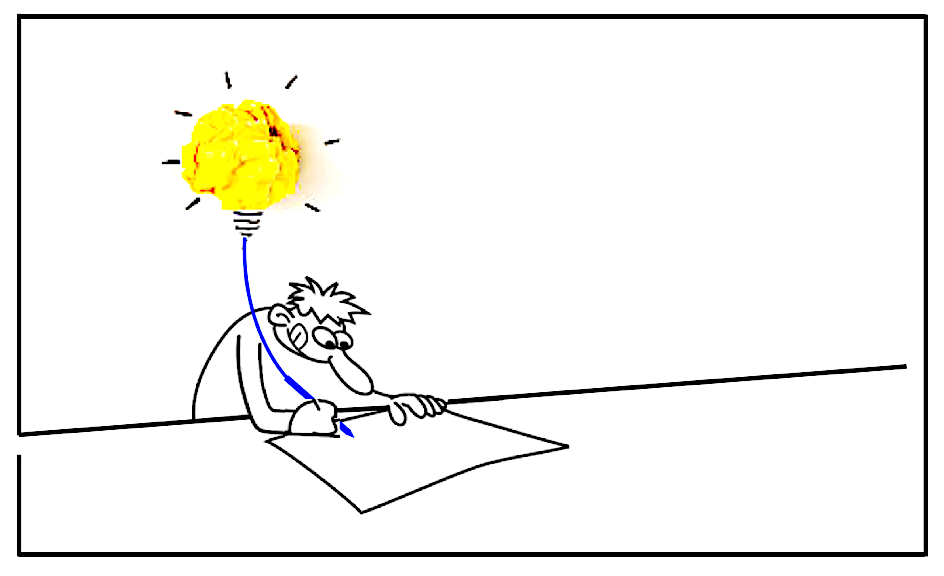 Referenzen